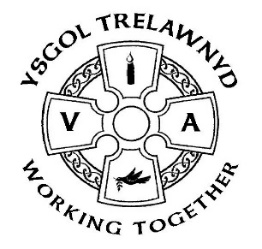 14th May 2021Journey of Faith - Celebration of the 400th Anniversary of the Translation of the Bible into Welsh The children have joined with Bishop Gregory and the Very Revd Nigel Williams to celebrate the 400th Anniversary of the translation of the Bible into Welsh. A special service was shared on the diocesan website https://dioceseofstasaph.org.uk/schools/ Filmed from St Asaph Cathedral this service celebrates the inspiring work of the eight translators who worked together to ensure that the people of Wales could hear and read the Bible for themselves in their own language. The service enabled the children to give thanks for the work of the translators and to look at how we can work together to inspire change.All the children received a pocket ‘Journey of Faith’ book to keep.[Pictures removed for website edition]PTA Fun RunSponsor forms for the PTA Fun Run will be sent out next week. Children will complete their Daily Mile in fancy dress (walking backwards if they are a Junior) on Friday 28th May. You can sponsor your child for the whole mile or part thereof.Summer Term dates for your diary:28th May School closes for the half term break7th June School re-opens11th June - Eco Council Plant Sale 15th June School Photographs (provisional)Marina Parsons Pennaeth / Headteacher01745 570171   trhead@hwbcymru.net